Achrei Mot - Shtiklachהכתב והקבלה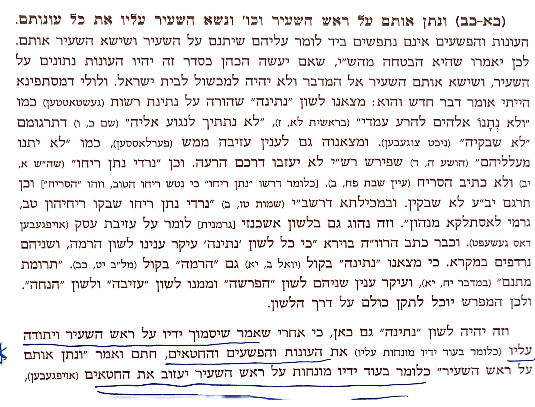 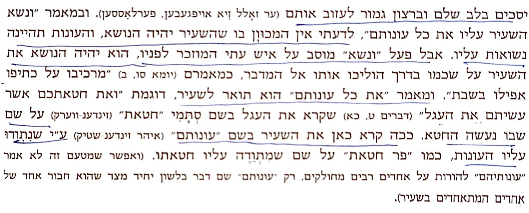 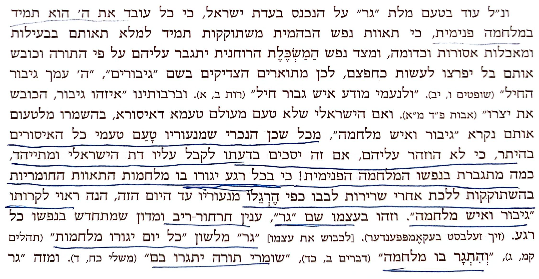 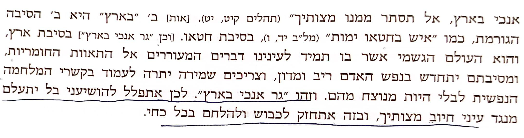 כלי יקר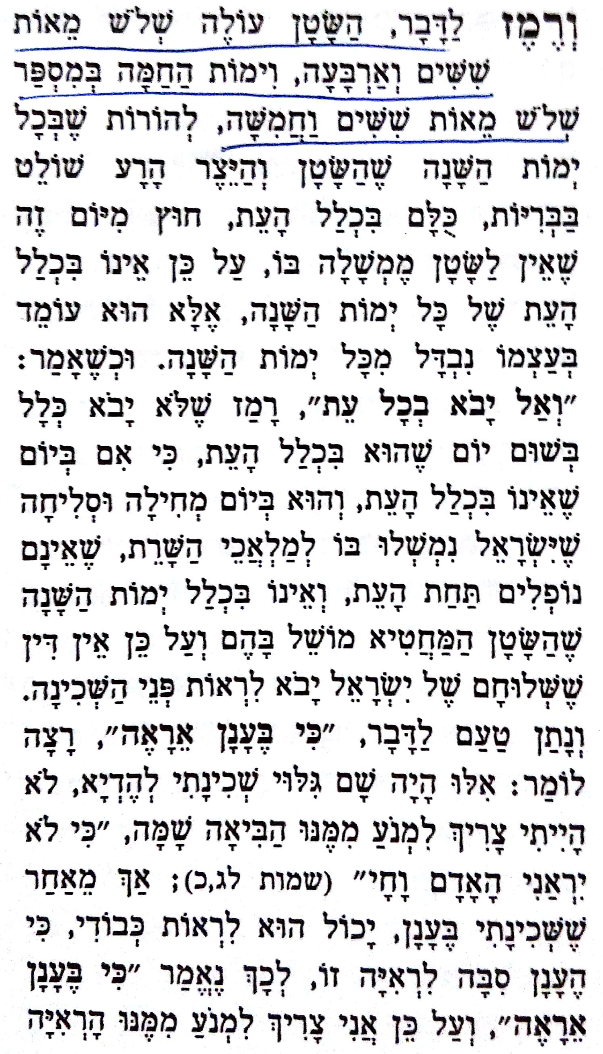 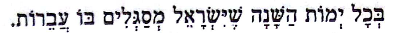 חת״ם סופר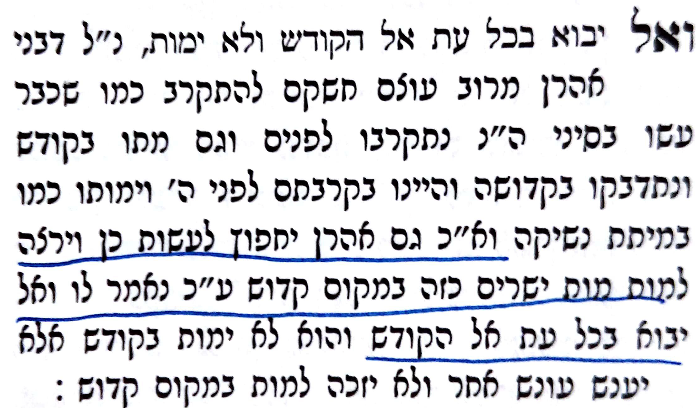 חת״ם סופר 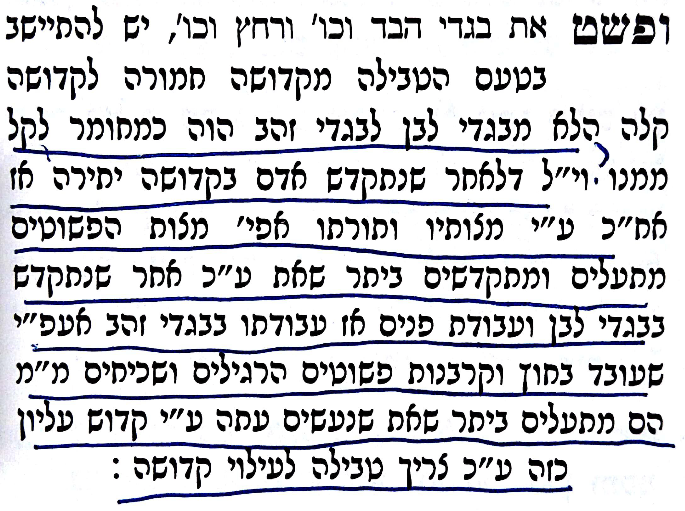 כלי יקר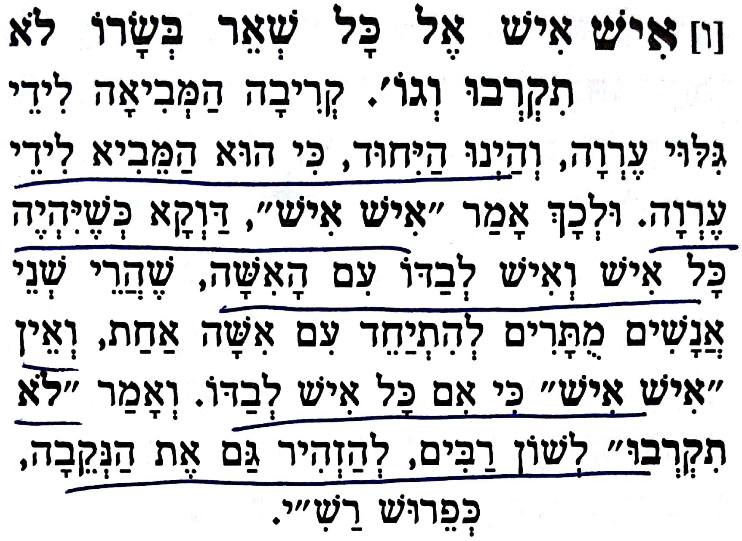 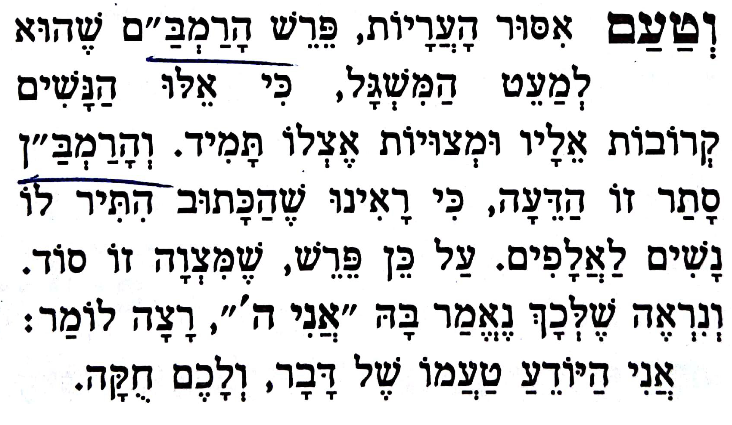 חת״ם סופר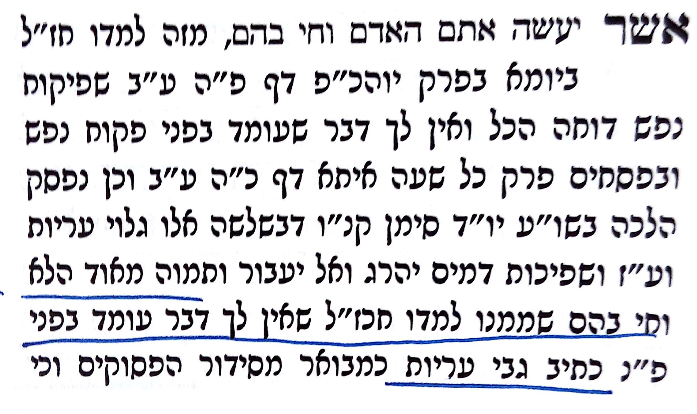 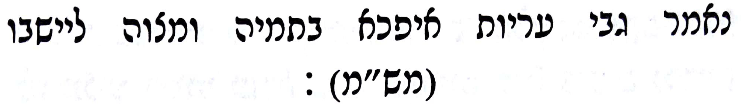 העמק דבר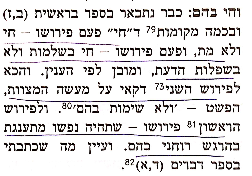 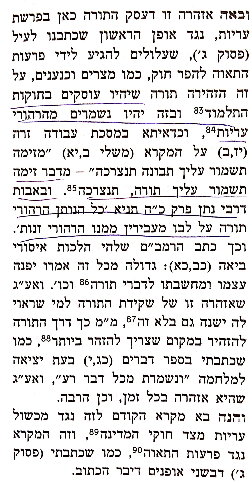 שפת אמת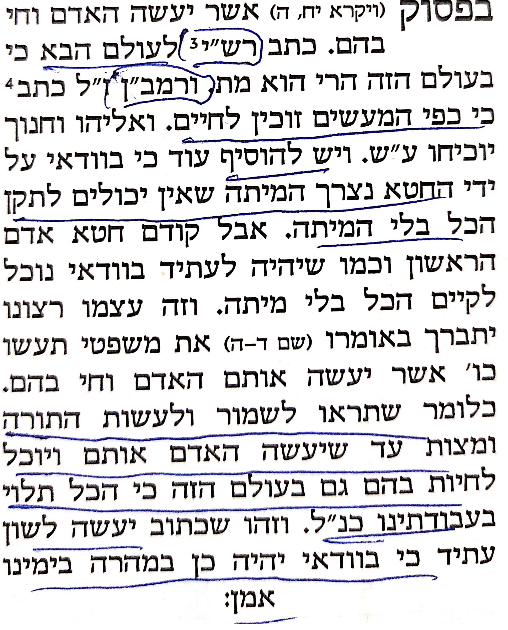 הכתב והקבלה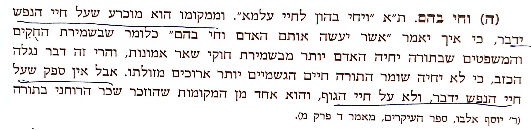 חת״ם סופר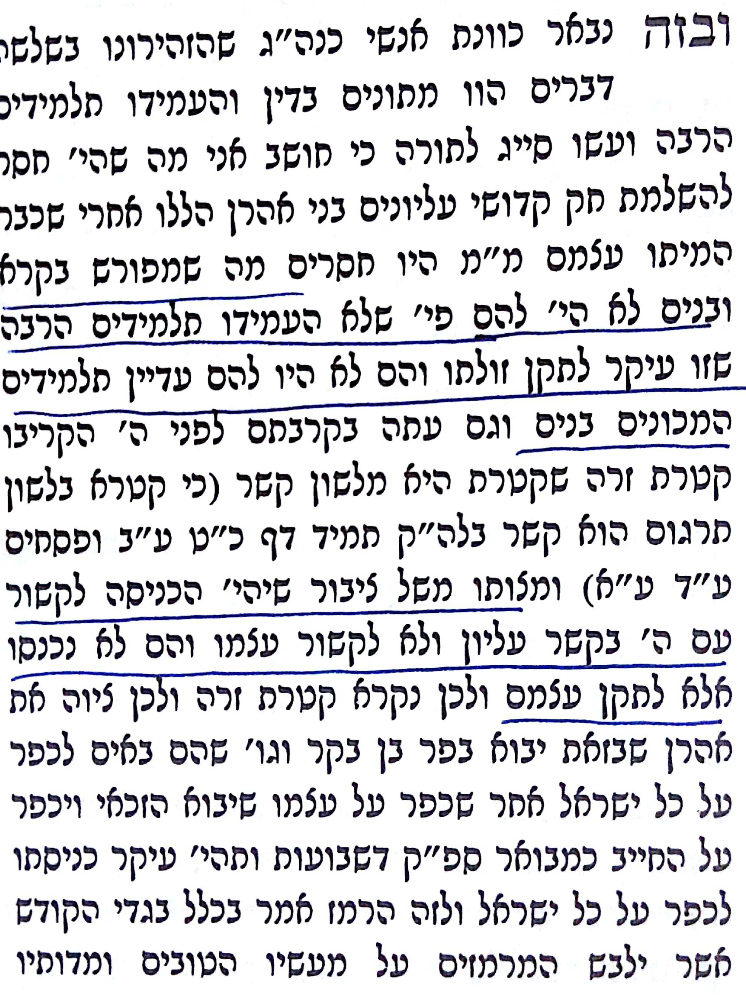 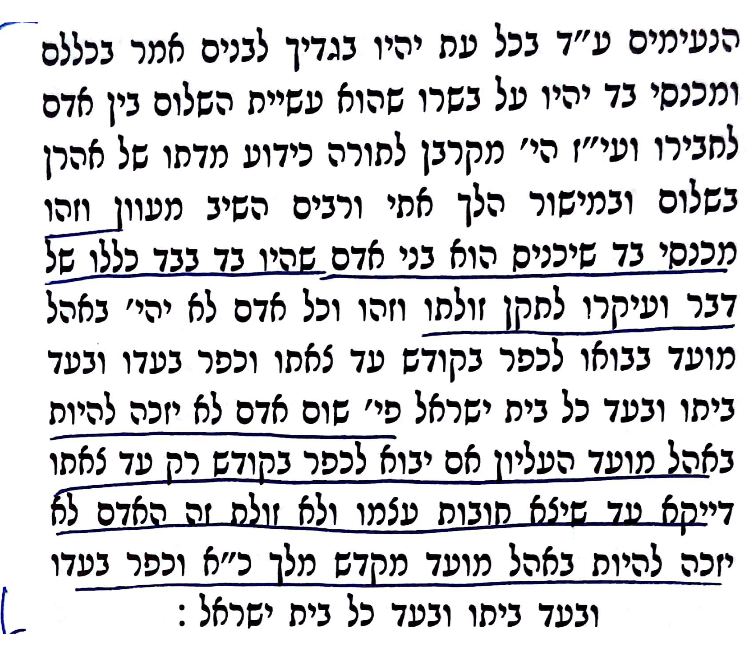 